2013级国际经济与贸易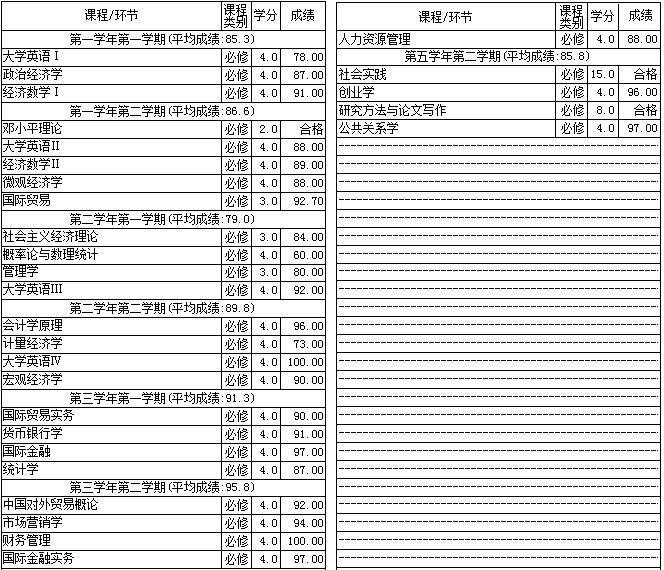 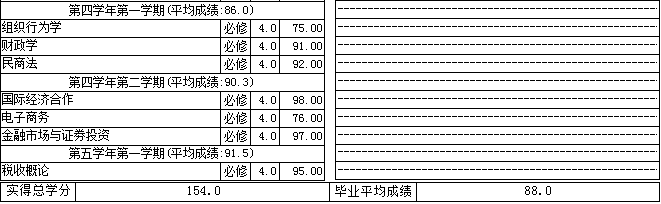 2013级金融学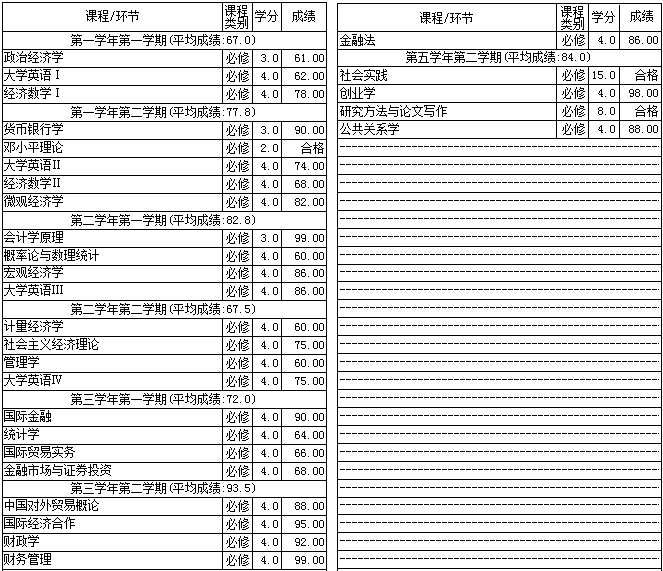 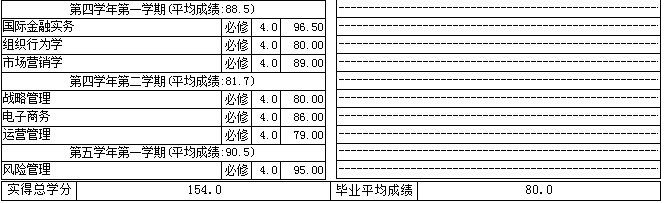 